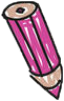 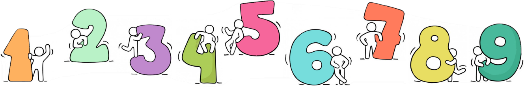 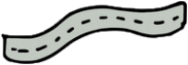 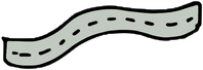 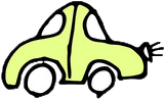 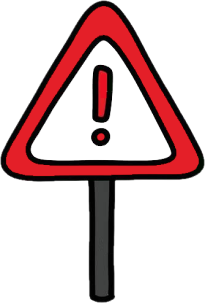 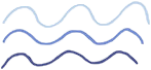 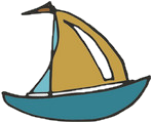 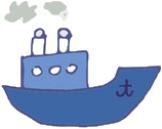 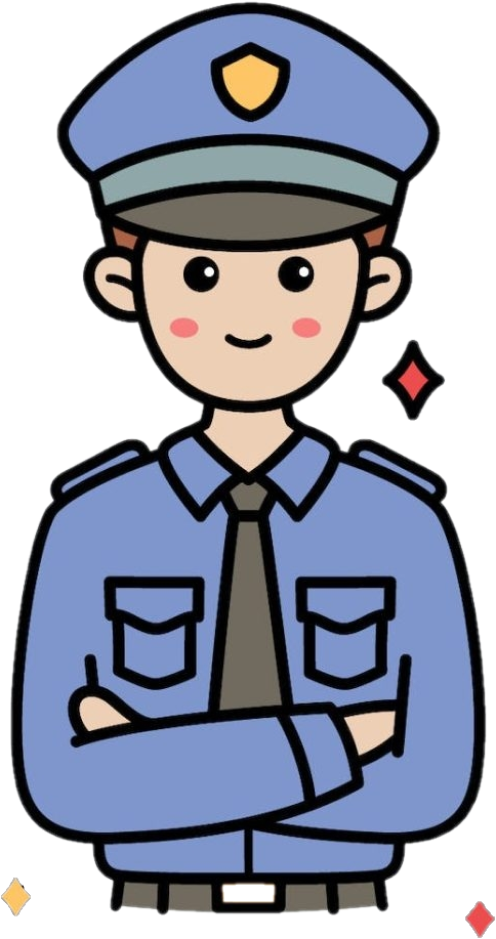 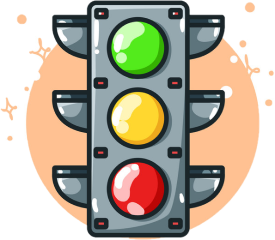 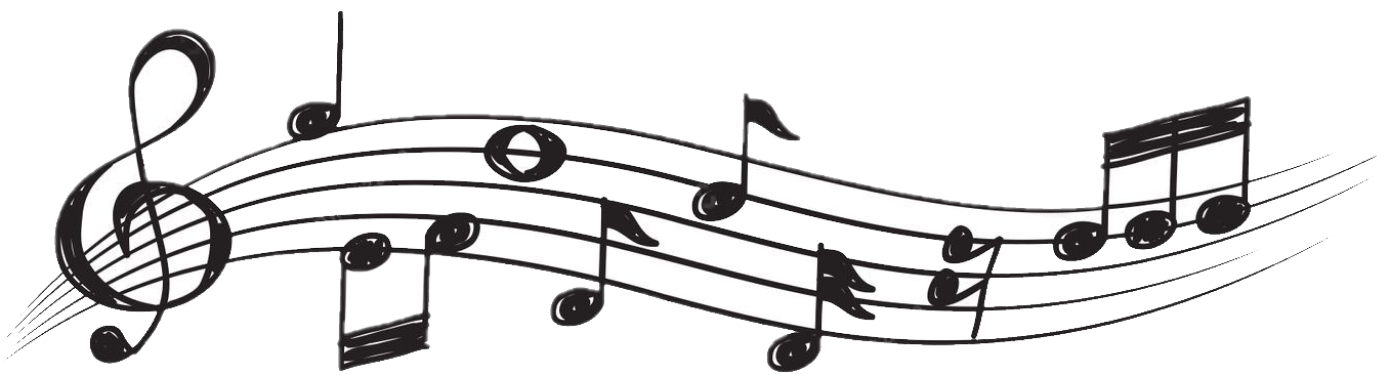 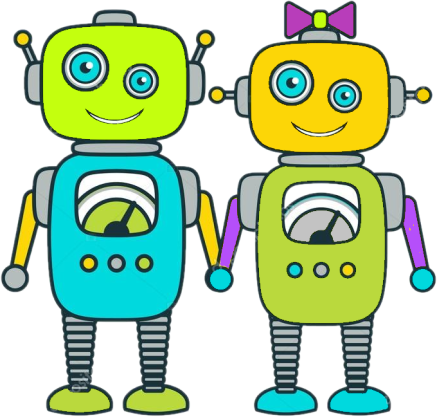 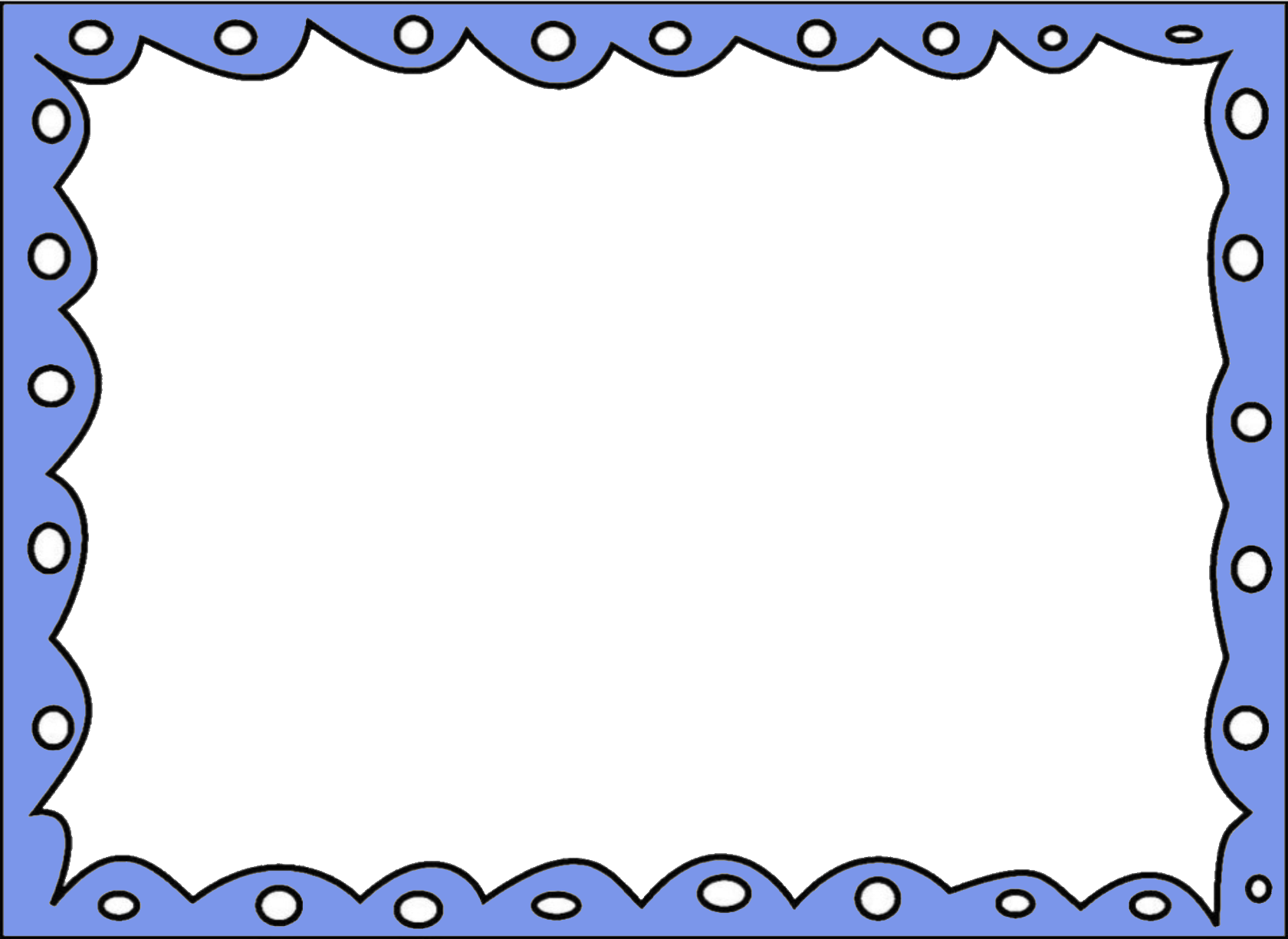 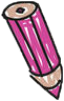 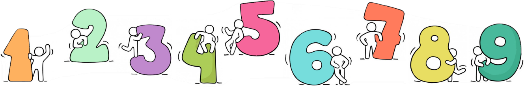 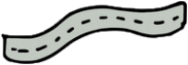 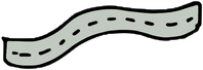 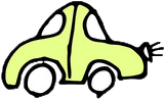 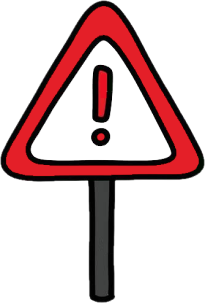 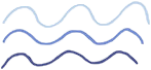 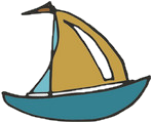 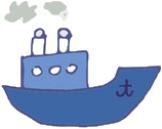 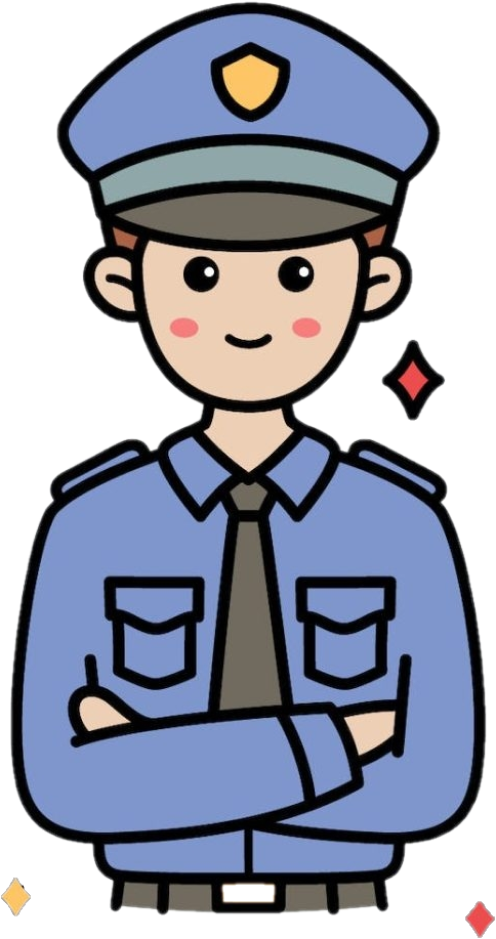 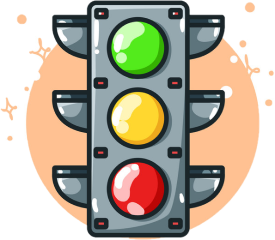 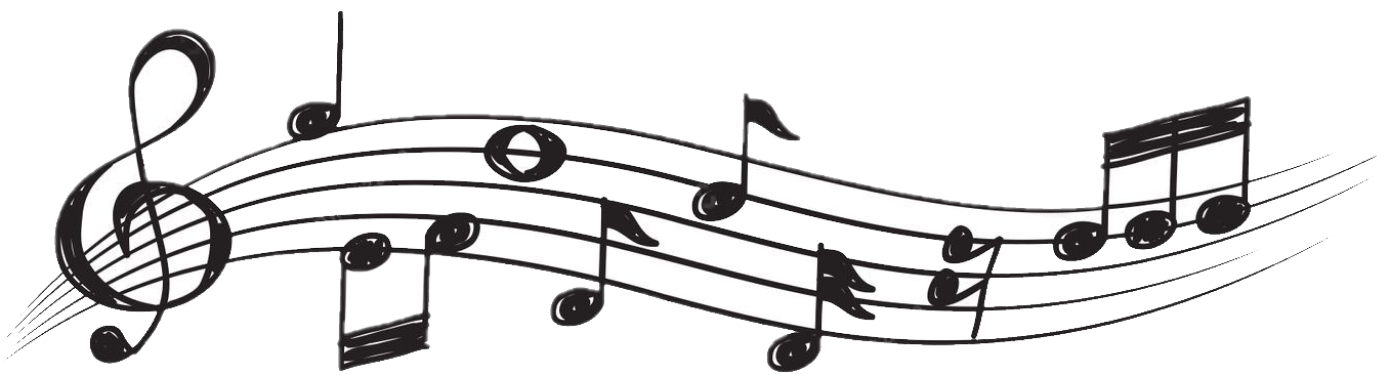 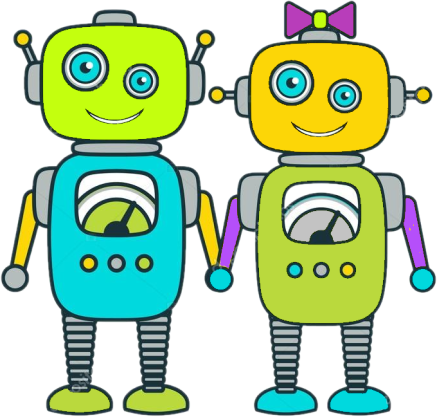 PAZARTESİSALIÇARŞAMBAPERŞEMBECUMA1İşçi ve Emekçiler Bayramı2İlk Yardım3Karadaki Taşıtlar6Denizdeki Taşıtlar7Havadaki Taşıtlar8Trafikte Güvendeyim9Yollardaki Yardımcılar10Anneler/Aileler Günü13Trafik Işıkları14“9” Farkındalığı15Sayılar Dünyası16Devrimler17Atatürk Olmak20Spor Ne Güzel!21Yazılar Her Yerde22Renklerin Gücü23Gökkuşağı24Dünya Etik Günü 27Meyveli Yoğurt Yer miyiz?28 Dünya Oyun Günü29Robotlar30Notaların Dünyası31Neler Öğrendik? 